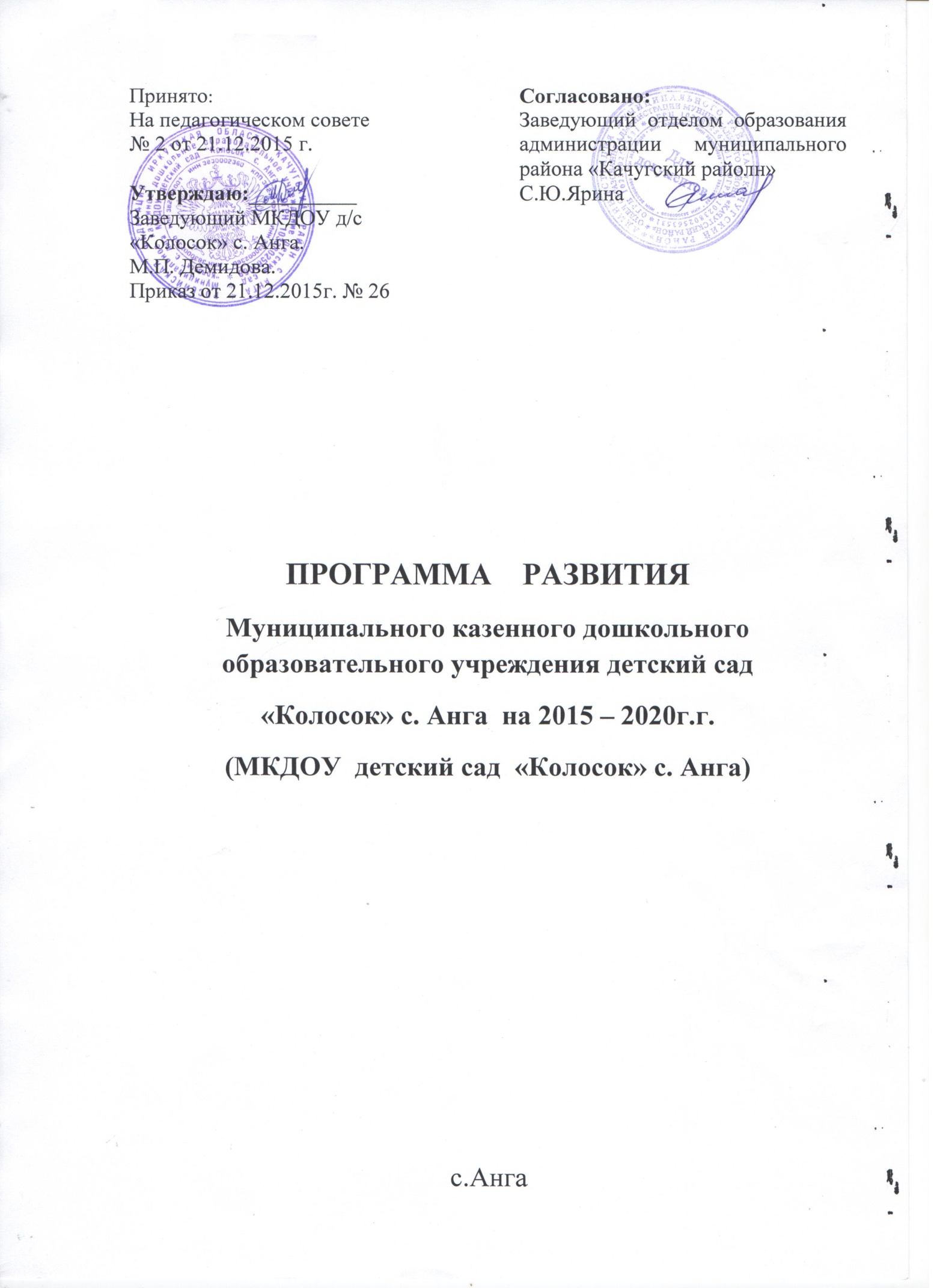 ПАСПОРТ  ПРОГРАММЫ  РАЗВИТИЯ                 МУНИЦИПАЛЬНОГО КАЗЕННОГО  ДОШКОЛЬНОГО      ОБРАЗОВАТЕЛЬНОГО УЧРЕЖДЕНИЯ ДЕТСКИЙ САД «КОЛОСОК»                  С. АНГА.                                                     ИНФОРМАЦИОННАЯ СПРАВКА О МУНИЦИПАЛЬНОМ казенном ДОШКОЛЬНОМ  ОБРАЗОВАТЕЛЬНОМ  УЧРЕЖДЕНИИ  ДЕТСКий САД «Колосок» с.Анга.2.1.Общие сведения о ДОУ и контингенте воспитанников В ДОУ  воспитывается 58 детей. На 01.09.2015г. функционируют 3 группы для детей в возрасте от 2 – 8 лет:  младший дошкольный возраст (2-4 года),  средний возраст (4-5 лет), старший возраст (5-6 лет); подготовительная к школе группа (6-8 лет).   Муниципальное казенное дошкольное образовательное учреждение  детский сад «Колосок» с. Анга  (далее ДОУ) введён в эксплуатацию в декабре 1980 года по адресу: 666222 Иркутская область, Качугский  район, с.Анга, ул. Пролетарская, 7. 	В настоящее время ДОУ представляет собой образовательное учреждение, реализующее основную образовательную программу на основе примерной образовательной программы дошкольного образования «От рождения до школы» под редакцией Н.Е. Вераксы, Т.С. Комаровой, М.А. Васильевой, Москва, 2014г. В работе с детьми применяются следующие парциальные программы:здоровьесберегающие технологии в образовательно-воспитательном процессе. Москва, 2008г., И.В. Чупаха;«методика и организация театрализованной деятельности дошкольников и младших школьников» Москва, 2001г., Э.Г. Чурилова; «театрализованные занятия в детском саду», Москва, 2001г., М.Д. Маханёва«ритмическая мозаика» программа по ритмической пластике для детей дошкольного и младшего школьного возраста, г. Санкт-Петербург, 2000 г Буренина А.И.;«музыкальные шедевры», г. Москва, 1999 г., О.П. Радынова.Коллективом ДОУ руководит заведующий Демидова  Марина  Петровна.	Режим работы ДОУ:Пятидневная рабочая неделя в режиме  10.5- часовое пребывание детей с 7-30 до 18-00. Выходные дни: суббота, воскресенье, праздничные дни.2.2.Педагогический коллектив ДОУ.Педагогический коллектив, обеспечивающий развитие, воспитание и образование детей, состоит из 17 сотрудников, из три воспитателя Педагогический коллектив стабильный, работоспособный, инициативный.          Состав и квалификация педагогических кадров ДОУ на 01 сентября 2015г.2.3.Система управленияДеятельность администрации направляется на обеспечение функционирования ДОУ на уровне государственных нормативов и его развитие в пределах возможностей детского и педагогического коллективов.  Заведующий ДОУ обеспечивает мотивированную бесконфликтную совместную работу сотрудников детского сада и всех участников образовательного процесса. Заместитель заведующего по учебно-воспитательной работе профессиональную работу педагогического коллектива по получению детьми качественного образования. Завхоз обеспечивает комфортную среду для детей и сотрудников ДОУ. ДОУ действует на основании Устава, в котором прописаны общие положения, содержание образовательного процесса, права и обязанности всех участников образовательного процесса, управление ДОУ, финансовая и хозяйственная деятельность ДОУ. В целях создания механизма взаимодействия педагогов, педагогов и родителей, для расширения демократических начал в управлении ДОУ принимает участие Родительский комитет, Педагогический совет, общее собрание коллектива. Педагогический совет принимает Устав, изменения и дополнения, вносимые в Устав; определяет направление образовательной деятельности ДОУ; принимает программы воспитания и обучения детей в ДОУ; рассматривает и утверждает методические направления работы с детьми в различных группах, а также все другие вопросы, касающиеся содержания, методов и форм образовательного процесса; рассматривает вопросы повышения квалификации и переподготовки кадров.Родительский комитет избирается из числа родителей ДОУ сроком на один год и действует на основании «Положения о родительском комитете». Родительский комитет содействует совершенствованию материально-технической базы учреждения, благоустройству его помещений и территории, организации и совершенствованию образовательного процесса, поддержке социально не защищенных семей воспитанников, участвует в организации соревнований, конкурсов и других массовых мероприятий ДОУ.  Заседания и отчёт о проделанной работе  проводится 1 раз в квартал с выдачей письменного отчёта заведующему3.ПРОБЛЕМНЫЙ АНАЛИЗ ДЕЯТЕЛЬНОСТИ ДОУ3.1.Актуальность проблемыСовременные тенденции, возникающие в обществе и образовании, ориентируют практику  ДОУ на максимальное личностное и интеллектуальное развитие дошкольников, обеспечивающее физическое и психоэмоциональное благополучие детей. В связи с этим, всё острее становится проблема обновления содержания образовательного процесса ДОУ и необходимость поиска путей его дальнейшего совершенствования.3.2.Оценка оздоровительного потенциала ДОУИнфраструктура ДОУМуниципальное казенное дошкольное образовательное учреждение детский сад  «Колосок» с. Анга  расположен в Иркутской области Качугский район, с.Анга, функционирует с декабря 1980 года по адресу: Иркутская область, Качугский район, с. Анга, ул. Пролетарская,7.  По типовому проекту рассчитан на 110  мест общая  площадь здания 1 098,5кв.м., в нём воспитывается    58 детей  от 2 до 8 лет. В детском саду 3 группы. Здание ДОУ кирпичное, двухэтажное,  подведено   отопление от котельной,  имеется водонапорная башня. Общая площадь групповой (игровой) комнаты  50  м кв. Общая площадь земельного участка, принадлежащего детскому саду, 6 566 м кв. Территория детского сада озеленена насаждениями. На территории ДОУ имеются различные виды деревьев и кустарников, цветники, огород. Уровень освещённости, влажности соответствует санитарным нормам.Устройство, оборудование, содержание пищеблока ДОУ соответствует организации детского общественного питания. Пищеблок оснащен всем необходимым технологическим и холодильным оборудованием, производственным инвентарем, кухонной посудой.В ДОУ организовано трёхразовое питание на основе десятидневного меню. В меню представлены разнообразные блюда, исключены их повторы. При составлении меню соблюдаются требования нормативов калорийности питания. Постоянно проводится витаминизация третьего блюда. При поставке продуктов строго отслеживается наличие сертификатов качества. Контроль за организацией питания осуществляется заведующим ДОУ.	Оздоровительная инфраструктураМедицинский блок ДОУ состоит из 2-х кабинетов: медицинского кабинета и процедурного. Медицинский блок оснащен всем необходимым медицинским оборудованием, которое соответствует санитарно-гигиеническим требованиям. Уровни искусственной и естественной оснащенности в пределах  допустимых норм. Для двигательной деятельности детей имеются: пособия и оборудование для ОРУ (гимнастические палки, обручи), основных движений (подставки и планки, мешочки для метания и равновесия), подвижных и спортивных игр, эстафет, конкурсов; шведская стенка, детский спортивный комплекс, мячи, баскетбольная стойка, тоннель-конструктор; уличное спортивное оборудование (качалки, мячи, баскетбольные кольца, кольцебросы, городки); балансиры, лёгкие пластиковые кегли, скакалки. Проводятся ежедневные утренние зарядки, динамические паузы, физминутки, физкультурные занятия (сюжетные, тренировочные, комплексные). В ДОУ стало традицией проведение спортивных праздников и досугов с родителями. Проводятся спортивные развлечения, соревнования между детьми других детских садов (МКДОУ  ДС «Сказка» ), а также с первоклассниками и выпускниками ДОУ, на данный момент  учащимися  МКОУ «Ангинская» СОШ.Воспитатели ДОУ владеют программными задачами образовательной области «Физическое развитие», грамотно планируют и организовывают двигательный режим детей в течение дня. Умело руководят формированием у детей культурно-гигиенических навыков.	Оздоровительная деятельность	Медицинское обслуживание ДОУ осуществляется фельдшером Ангинской участковой  больницы, а  также договором  о совместной деятельности.	Прививки детям проводятся по графику. 	Витаминизация третьего блюда проводится круглогодично. В детском саду используются традиционные формы оздоровительной работы: физкультурно-оздоровительные занятия, подвижные и спортивные игры, прогулки и экскурсии за пределы территории ДОУ, апробированы циклы занятий по ОБЖ.В соответствии с годовым планом образовательной работы проводятся спортивные недели, семейные эстафеты, музыкально-спортивные праздники, спортивные соревнования.	Организована индивидуальная работа по профилактике плоскостопия. Ведётся информационно-просветительская работа и санитарно-просветительская работа с родителями и сотрудниками ДОУ, оформлен уголок здоровья для родителей. Тем не менее в ДОУ необходима организация постоянной работы совместно с родителями по вопросам сохранения, укрепления и формирования здоровья детей с использованием разнообразных активных форм сотрудничества. Учитывая, что посещаемость детей в ДОУ колеблется от 60 % до 85 % посещений в месяц, можно сделать вывод о том, что проводимая оздоровительная работа не даёт стабильного высокого результата посещаемости. Таким образом для формирования и совершенствования функциональных систем организма, увеличения адаптационного потенциала дошкольников в ДОУ необходимо:разработать систему закаливающих мероприятий в которой будет учитываться постепенность воздействия того или иного природного фактора. Осуществлять закаливающие мероприятия круглодично, адекватными сезону и погоде методиками;повышать уровень профессиональной компетентности сотрудников ДОУ в области здоровьесбережения в соответствии с ФГОС ДО через педагогические учёбы, семинарские и практические занятия, педагогические мастерские, консультации и др;разработать и систематически проводить занятия по формированию у воспитанников ДОУ представлений о здоровом образе жизни, обеспечивая их активное и заинтересованное участие в процессе сохранения, укрепления и формирования здоровья, создавать условия по формированию безопасного поведения; обеспечить активное и заинтересованное участие родителей в процессе сохранения, укрепления и формирования здоровья воспитанников через организацию работы Родительского комитета ДОУ, индивидуальные и групповые консультации, информационно-наглядной агитации для родителей по данному направлению, совместные и открытые мероприятия;обеспечить формирование здоровьесберегающей среды в ДОУ в соответствии с ФГОС ДО;использовать здоровьесберегающие подходы в образовательном процессе.        Персонал ДОУ	Педагогический коллектив включен в активную творческую работу, стабилен, объединен едиными целями и задачами, имеет благоприятный психологический климат. В детском саду работают 3 воспитателя.	Для чёткой координации деятельности педагогического коллектива в области сохранения, укрепления и формирования здоровья нужно решить следующие вопросы:-с помощью методических семинаров содействовать повышению квалификации педагогов по вопросам внедрения в образовательный процесс здоровьесберегающих технологий, повысить уровень педагогической компетентности в области здоровьесбережения в соответствии с ФГОС ДО;-сформировать у персонала ДОУ мотивационную готовность к внедрению Программы;-скоординировать работу всех работников  ДОУ по выполнению Программы.           3.3. Анализ образовательного процесса ДОУВ настоящее время педагогическому коллективу необходимо  разработать модель  организации образовательного процесса  во всех возрастных группах в соответствии с ФГОС ДО и образовательной программой ДОУ.На этом этапе важная роль отводится методической деятельности. Необходимо: - выполнить план по реализации ФГОС ДО и обновлению образовательного процесса; проанализировать и определить достаточный и необходимый уровень профессиональной компетентности педагогов на основе профессионального стандарта «Педагог»;-организовать инновационную и внедренческую деятельность в ДОУ, с целью повышения качества образовательного процесса.  Основаниями для моделирования образовательной работы является: региональная политика в области оптимизации деятельности ДОУ; образовательная программа ДОУ, составленная в соответствии с Федеральным государственным образовательным стандартом дошкольного образования и  Примерной образовательной программой, приоритеты в содержании образовательного процесса, учет образовательных запросов потребителей образовательных услуг; условия, созданные в ДОУ для реализации Программы, (кадровые, научно - методические, психолого-педагогические, созданные и гибко меняющиеся предметно-пространственные среды).В настоящее время в образовательном процессе ДОУ выделяются два основных блока: -совместная партнерская деятельность взрослого с детьми; -свободная самостоятельная деятельность детей. Такая структура образовательного процесса принята как каркасная для всего дошкольного возраста (2 – 8 лет) и как единственно возможная для младшего дошкольного возраста (2 – 5 лет). Специфика дошкольного образования ДОУ заключается в том, что обучение является, по сути, процессом «усвоения» содержания в видах деятельности. Схема развития любого вида деятельности  такова: сначала она осуществляется в совместной деятельности со взрослыми, затем в совместной деятельности со сверстниками и, наконец, становится самостоятельной деятельностью ребенка. Взаимодействие педагога с ребенком – центральный процесс в образовании детей дошкольного возраста в ДОУ. В процессе этого взаимодействия у ребенка происходит развитие способов (средств) действия; развивается познавательная мотивация и увлеченность; развиваются и транслируются культурные нормы – в том числе, нормы взаимодействия с другими людьми. Педагог подбирает средства развития (методы, формы, материал), тем самым возникают индивидуальные образовательные траектории. Необходимо оценить тип взаимодействия взрослых с детьми как основное условие развития в дошкольном возрасте в ДОУ.Основные тезисы организации партнерской деятельности взрослого с детьми в ДОУ являются: 1.  включенность воспитателя в деятельность наравне с детьми;2. добровольное присоединение детей к деятельности (без психического и  дисциплинарного принуждения); 3. свободное общение и перемещение детей во время деятельности (при соответствии организации рабочего пространства).4.  открытый временной конец занятия (каждый работает в своем темпе).          Основные позиции обновления организации образовательного процесса в ДОУ следующие:комплексно - тематическая модель организации образовательных содержаний. Тема выступает как сообщаемое знание  и представляется в эмоционально-образной форме; реализуется в разных видах детской деятельности (тематический день, неделя, месяц);предметная среда гибко меняется в соответствии с содержанием – темой;образовательный процесс направлен не только на расширение осведомленности ребенка об окружающем, важны воспитательные цели, ненавязчивая позиция взрослого, разнообразие детской активности, свободный выбор предметного материала.Таким образом выстраиваются партнерские взаимодействия взрослого с ребенком. Предъявляются высокие требования к общей культуре воспитателя и к его творческому потенциалу.Формы образовательной деятельности в ДОУ:Программные цели и задачи дошкольного образования реализуются при комплексно-тематическом планировании  тематический час, день, тематическая неделя и т.д.) и организацию различных видов детской деятельности или их интеграцию с использованием разнообразных форм и методов работы.Формы и методы выбирает педагог самостоятельно в зависимости от контингента детей, уровня освоения Программы и решения конкретных образовательных задач.Формы организации двигательной детской деятельности в ДОУ:подвижные игры с правилами;подвижные дидактические игры;игровые упражнения, игровые ситуации;соревнования, досуги;спортивные игры и упражнения;аттракционы;спортивные праздники;гимнастика (утренняя и пробуждения).Необходимо осваивать основные позиции обновления организации образовательного процесса в ДОУ:профессиональное взаимодействие педагогов с детьми;психологическое сопровождение образовательного процесса;четкая организация взаимодействия специалистов;создание эффективных механизмов социального партнерства с семьями воспитанников. Ребенок в пространстве семьи (ориентация на семью и ценности семейных отношений);активное взаимодействие с различными социальными институтами: учреждениями культуры, спорта и т.д.Дошкольная педагогика отошла от формулировки «работа с родителями» и  поставила перед педагогами задачи - установить партнёрские отношения с семьёй каждого воспитанника, объединить усилия для развития и воспитания детей.Эти отношения определяются понятиями «сотрудничество» и «взаимодействие», под которыми подразумевается двусторонний процесс, ориентированный на повышение педагогической культуры родителей, их включение как полноправных партнеров в воспитательно-образовательный  процесс детского сада.Ключевые задачи обновления  образовательного процесса с учетом ФГОС  ДОУ:1.   наполнить жизнь ребенка интересным содержанием;2. творческий подход к отбору содержания, на основе интеграции, с использованием разнообразных методов и приемов;3. широкое включение в образовательный процесс разнообразных игр, игровых приемов и игровых ситуаций;4. вариативность в отборе тем, форм, средств, методов, (новизна и разнообразие);5. исключение формализма, шаблонности, излишнего дидактизма;6. внимательное, тактичное отношение к ребенку, его возможностям.	Вопрос организации развивающей предметно-пространственной среды ДОУ  (далее РППС) на сегодняшний день стоит особо актуально.  В соответствии с ФГОС дошкольного образования и Программой ДОУ, РППС создается педагогами для развития индивидуальности каждого ребенка с учетом его возможностей, уровня активности и интересов.           Основными задачами создания условий для полноценного развития дошкольников являются: создать атмосферу эмоционального комфорта; создать условия для физического развития; создать условия для творческого самовыражения; создать условия для проявления познавательной активности детей;создать условия для восприятия и созерцания, обращать внимание детей на красоту природы, живописи, предметов декоративно-прикладного искусства, книжных иллюстраций, музыки; создать условия для участия родителей в жизни группы.     РППС должна быть содержательно-насыщенной, трансформируемой, полифункциональной, вариативной, доступной и безопасной.    РППС служит интересам ребёнка, способствует его развитию. Устройство групповых комнат в ДОУ обеспечивает детям свободный доступ к играм и игрушкам, материалам для лепки, рисования и конструирования, опытно-исследовательской деятельности: в мини лабораториях дети сравнивают, классифицируют, взвешивают предметы; есть мерные стаканы, лупы для рассматривания, природный и бросовый материал для ручного труда. 	Условия в групповых комнатах приближены к домашним: выделено пространство для самостоятельной деятельности детей, уединения, центры для художественно-продуктивной деятельности.	В ДОУ имеется зал, для проведения физкультурных занятий, музыкальных и праздников, методический кабинет в  кабинете заведующего и ряд служебных помещений.Приоритетные направления работы  Физкультурно-оздоровительная работа, обеспечивающая укрепление и сохранение здоровья детей, их семей и педагогов, включение всех участников образовательного процесса в построение единого здоровьесберегающего пространства.Художественно-театрализованная деятельность, направленная на развитие творческого потенциала каждого ребёнка, обеспечивающего адаптацию в социуме и многоаспектовой деятельности.Наиболее продуктивным и эмоционально-ёмким методом воспитания и обучения детей дошкольного возраста является игра. В игре ребёнок учится познавать и осваивать окружающий мир, познаёт азы общения. Игра лежит в основе любой воспитательной формы, а в театре её роль особенна. В ДОУ ведётся непрерывный поиск оптимальных форм взаимодействия в создании условий для целостного развития детей. В основе всей работы лежит не только взаимодействие сотрудников детского сада, но и взаимосвязь и сотрудничество педагогического коллектива с родителями воспитанников. Коллектив ДОУ стремится сделать жизнь ребёнка яркой, радостной, эмоционально-насыщенной.За длительный период работы в ДОУ сложились определённые традиции:поздравление именинников;организуется ежегодное проведение Театральной недели с показом детских спектаклей, проводится детский  конкурс  чтецов; организуются семейные выставки творческих работ из природного и бросового материалов «Осенний вернисаж», выставки фотоколлажей, смотры-конкурсы семейного творчества, выставки детских рисунков по темам «Мой любимый край», «Как я мамочку люблю», «Ёлочная игрушка», «Снежная поделка»;Регулярно проводятся утренники и развлечения, посвящённые светским праздникам, а также праздники в соответствии с народным календарём «Под чистым небом Рождества», «Весёлая масленица», «Святая Пасха», «1 апреля»,прощание с детским садом.4.ОСНОВНАЯ ЦЕЛЬ И ЗАДАЧИ РАЗВИТИЯ ПРОГРАММЫАктуальность Актуальность разработки Программы развития исходит от социального заказа на формирование благополучной, психически и физически здоровой личности дошкольника, а также обеспечение процесса социализации личности через формирование и развитие потребностей, возможностей и способностей ребёнка.	Дети дошкольного возраста характеризуются выраженной познавательной активностью и творческим характером выполняемых ими видов деятельности. В связи с этим в период подготовки воспитанников  к школе необходимо решать задачу поддержки и усиления познавательной мотивации, творческого потенциала во всех видах детской деятельностей в соответствии с сензитивностью периода, тем самым создавая базу для плавного перехода в школьный период детства и успешной социально-педагогической адаптации ребёнка к новым условиям жизнедеятельности.	Одним из аспектов готовности воспитанника к школе является соответствующее возрасту общее физическое здоровье.	Состояние здоровья подрастающего поколения в настоящее время вызывает особую озабоченность в государстве и обществе. По данным НИИ гигиены и охраны здоровья детей и подростков Научного центра здоровья детей РАМН, за последнее время число здоровых дошкольников уменьшилось в 5 раз и составляет лишь около 10% контингента детей, поступающих в школу.Результаты разных исследований свидетельствуют о том, что современное состояние здоровья детей дошкольного и младшего школьного возраста характеризуется следующими тенденциями: распространенность функциональных отклонений достигает более 70%, хронических заболеваний - 50%, физиологической незрелости - 60%. Более 20% детей имеют дефицит массы тела. У детей с морфофункциональными отклонениями ведущими являются нарушения опорно-двигательного аппарата, сердечно-сосудистой системы, органов пищеварения, аллергические проявления. Среди хронической патологии дошкольников наиболее распространены заболевания костно-мышечной, нервной, дыхательной, пищеварительной, мочеполовой систем, а также аллергические заболевания кожи. У 60 - 70% детей дошкольного и школьного возраста отмечается кариес зубов. Каждый третий ребенок, поступающий в школу, имеет сниженную остроту зрения.	Сегодня существует тесная взаимосвязь между частотой заболевания детей и уровнем их развития. Возникает «порочный круг»: повторные заболевания способствуют возникновению морфофункциональных изменений и психофизиологических расстройств, которые в свою очередь, снижая резистентность организма, обуславливают различные нарушения развития ребёнка. Поэтому возникает потребность в разработке новых комплексных подходов, обеспечивающих духовно-нравственное развитие и развитие навыков социальной адаптации детей, сохранение оптимального уровня здоровья дошкольников. 	В связи с необходимостью работы направленной на сохранение, укрепление и формирование физического здоровья, особое внимание нужно уделять и социально-эмоциональному благополучию и духовно-нравственным аспектам воспитания, а также развивать способность ребёнка к адаптации в социуме через театрализованную деятельность.	В связи с этим, одним из приоритетных направлений, обеспечивающим всестороннее и гармоничное развитие личности, является театрализованная деятельность в детском саду. 	Театрализованная деятельность – это самый распространённый вид детского творчества. Она близка и понятна ребёнку, глубоко лежит в природе и находит своё отражение стихийно, потому что связана с игрой. Уникальность театральной деятельности обусловлена её спецификой, где главное - игра, разыгрываемая по закону театра.Игры доброжелательны, комфортны. Ребёнок не испытывает напряжения, стресса, страха перед поражением или неудачей.	Каждая игра является «авторской работой» и законченным художественным произведением. 	Художественно-эстетическое воспитание – личностный процесс трансляции культуры. Творчество возникает и живёт там, где есть личность и атмосфера свободы.Представленный материал отражает теоретические и практические подходы к решению вопросов медико-психолого-педагогического сопровождения, сохранения, укрепления и формирования здоровья детей дошкольного возраста, обеспечивающие социально-эмоциональное благополучие.Программа развития предусматривает синхронное применение медицинских и психолого-педагогических методик, фитотерапиии, закаливания, занятий валеологической направленности, корригирующую и развивающую гимнастику, рассчитанную на применение в условиях ДОУ, а также ассимиляцию разнообразных методов, форм и приёмов театрализованной деятельности.          Основная цель Программы развитияПереход к новому качеству образования и воспитания детей в соответствии с ФГОС дошкольного образования.	Модернизация деятельности ДОУ в области сохранения, укрепления и формирования здоровья детей через создание условий, максимально обеспечивающих развитие и саморазвитие детей, а так же развитие их творческого потенциала на основе формирования психоэмоционального и физического благополучия.	Создание условий для социально-ориентированных форм работы с детьми, основанных на современных программах и технологиях, способствующих реализации воспитательных задач и социального заказа родителей.Задачи Программы развитияОрганизация деятельности по повышению технологической культуры педагогов и формирование ключевых компетенций дошкольников в условиях интеграции семьи и ДОУ в соответствии с ФГОС ДО.Совершенствование педагогического мастерства, использование передовых методик и технологий обучения и воспитания детей.Разработка методического обеспечения для физического, художественно-эстетического, духовно-нравственного развития, а также развитие навыков социальной адаптации и стратегий здоровьесохранного поведения воспитанников ДОУ.Расширение и совершенствование образовательных услуг, ориентированных на возраст и уровень развития детей, формирование навыков ЗОЖ.Развитие эффективной управленческой системы в ДОУ, обеспечивающей реализацию программы развития.Развитие детей дошкольного возраста с использованием форм и средств театрализованной деятельности.Совершенствование образовательного процесса на основе реализации здоровьесберегающего подхода к отбору содержания и технологий обучения.Оптимизация режимов жизнедеятельности с учётом возрастных особенностей детей.Формирование культуры здорового образа жизни у всех участников образовательного процесса.Совершенствование форм психолого-педагогического сопровождения всех участников образовательного процесса.Снижение уровня заболеваемости детей.Совершенствовать взаимодействие с семьёй, используя активные формы сотрудничества.СРОКИ И ЭТАПЫ РЕАЛИЗАЦИИ ПРОГРАММЫ РАЗВИТИЯПрограмма развития осуществляется 2015-2020 г.г.I этап     Организационно-подготовительный        2015-2017 г. г.На первом этапе предусмотрена деятельность, связанная с повышением  уровня профессиональной и технической готовности педагогического коллектива к реализации ФГОС ДО.Разработка развивающей модели дошкольного образования.Разработка авторских программ, проектов, соответствующих инновационному направлению развития ДОУ, а также приведение инфраструктуры ДОУ в соответствие с требованиями Программы развития. Разработка содержания Программы развития детей старшего дошкольного возраста через театрализованную деятельность. Обновление нормативно-правовой базы. Работа по оснащению оборудованием помещений ДОУ в соответствии с требованиями ФГОС ДО.II этап   Практический основной (реализация)        2017-2018 г. г.На данном этапе приоритеты отдаются деятельности направленной на проведение методических мероприятий  по реализации ФГОС дошкольного образования.Анализ уровня профессиональной компетентности педагогов на основе профессионального стандарта «Педагог»; Соответствие помещений ДОУ требованиям ФГОС дошкольного образования.Внедрение и апробацию педагогической системы «Детский сад Здоровья» на основе создания здоровьесберегающей среды, использования здоровьесберегающих технологий в области формирования знаний, умений и навыков, необходимых для обучения в школе, а также формирования у детей представлений о здоровье и определяющих его факторов. Конструктивного отношения к здоровьесбережению и здоровьесохранного поведения.Внедрение Программы развития детей старшего дошкольного возраста через театрализованную деятельность.III  этап   Заключительный (оценочный)     2018-2020 г. г.На третьем этапе планируется анализ проведённого мониторинга по всем основным направлениям работы, обобщение и систематизация полученных результатов, публикация опыта ДОУ по использованию внедрения данной Программы развития, проведение конференции по итогам работы по Программе развития.Мы предполагаем, что в результате реализации Программы развития должны произойти существенные изменения в следующих направлениях:1. Освоение новой образовательной программы, изменение ООП ДОУ с включением ее в основную часть.2. Переход на федеральный государственный образовательный стандарт дошкольного образования.3. Рост личностных достижений всех участников образовательного процесса.4. Развитие педагогического  потенциала.Реализация приоритетных направлений Программы  позволит создать:инновационный потенциал и климат в педагогическом коллективе, включенность педагогов в экспериментальную и поисковую деятельность;качественно, эффективно и продуктивно реализовать образовательную программу и улучшить систему физкультурно-оздоровительной работы в ДОУ с учетом личных потребностей детей, родителей, педагогов;совершенствовать систему мониторинга;создать продуктивное взаимодействие педагогического, родительского и детского сообщества;обновить содержание и технологии  дошкольного образования в театрализованной деятельности;построить динамичную, безопасную развивающую среду.ЦЕЛЕВЫЕ ИНДИКАТОРЫ И ПОКАЗАТЕЛИ ПРОГРАММЫ РАЗИТИЯСоздание положительного опыта по обновлению образовательного процесса в соответствии с ФГОС дошкольного образования.Реализация в практике развивающей модели дошкольного образования.Рост профессионального уровня педагогов.Сохранение и укрепление здоровья детей.Показатели состояния здоровья детей.Показатели уровня физической подготовленности детей.Уровень развития творческих способностей детей.Обеспечение психоэмоционального и физического благополучия, способствующее современному личностному и интеллектуальному развитию детей, создание широких возможностей для развития их интересов и склонностей.Самореализация и развитие личности детей.Снижение острой заболеваемости детей.Соответствие инфраструктуры ДОУ психофизиологическим особенностям детей и санитарно-гигиеническим требованиям.Укрепление материально-технической базы, создание современной развивающей предметно-пространственной среды в ДОУ в соответствии с ФГОС ДО. Сформированность представлений, отношения и стратегий здоровьесохранного поведения у выпускников ДОУ.Уровень готовности выпускников ДОУ к школе.Степень удовлетворённости родителей и муниципального органа образования деятельностью ДОУ.Уровень социальной адаптации детей.Оценка эффективности управленческой системы в ДОУ.Использование различных форм психолого-педагогического  сопровождения всех участников образовательного процесса.Перспектива новой модели ДОУ предполагает:эффективную реализацию Программы развития, воспитания и укрепления здоровья детей раннего и дошкольного возраста, обеспечивающую условия для развития способностей ребенка, приобщение его к основам здорового образа жизни, формирование базовых качеств социально ориентированной личности, обогащенное физическое, познавательное, социальное, эстетическое и речевое развитие;овладение педагогическим мониторингом: уточнение критериев оценки образовательной деятельности детей через поэтапное введение интегральной системы оценивания, внедрение современных методик  определения результативности в развитии детей;обеспечение преемственности дошкольного образования и начальной ступени школьного образования, преемственности дошкольного, дополнительного и семейного образования, интеграции всех служб детского сада в вопросах развития детей;личностно-ориентированную систему образования и коррекционной помощи, характеризующуюся мобильностью, гибкостью, вариативностью, индивидуализированностью подходов;расширение участия коллектива, родительского актива и представителей социума в выработке, принятии и реализации правовых и управленческих решений относительно деятельности учреждения;создание системы поддержки способных и одаренных детей и педагогов через конкурсы  разного уровня, проектную деятельность;усиление роли комплексного психолого-медико-педагогического сопровождения всех субъектов образовательного процесса;повышение профессионального мастерства педагогов повышение конкурентоспособности ДОУ.Модель нового модернизированного ДОУ должна представлять собой детский сад с высоким качеством реализации ФГОС дошкольного образования. Новая модель ДОУ создаст условия, обеспечивающие высокое качество результатов образовательного процесса по формированию ключевых компетенций дошкольников, опираясь на личностно-ориентированную модель взаимодействия взрослого и ребенка с учетом его психофизиологических особенностей и индивидуальных способностей.Наименование ПрограммыПрограмма развития муниципального казенного дошкольного образовательного учреждения детский сад «Колосок» с. Анга  на  2015-2020 г.г.Основания для разработки ПрограммыФедеральный закон от 21 декабря 2012 г. № 273-ФЗ «Об образовании в Российской Федерации» (далее – Федеральный закон «Об образовании в Российской Федерации») Приказ Министерства образования и науки Российской федерации  от 17 октября 2013 г. № 1155 «Об утверждении федерального государственного образовательного стандарта дошкольного образования».СанПиН 2.4.1.3049-13 «Санитарно-эпидемиологические требования к устройству, содержанию и организации режима работы в дошкольных образовательных организациях» (Постановление Главного государственного санитарного врача Российской Федерации от 15 мая 2013 г. № 26).План действий по модернизации общего образования на 2011-2015 годы, утвержденный Распоряжением Правительства Российской Федерации от 07 сентября 2010 г. № 150-рГосударственная программа РФ «Развитие образования на 2013-2020 годы», утвержденная Распоряжением Правительства от 15 мая 2013 г. № 792-р.Национальная стратегия действий в интересах детей на 2012-2017 годы от 01 июня 2012 г. № 761.Заказчик Программы развитияКачугский  отдел  образованияРазработчик ПрограммыДемидова  Марина  Петровна - заведующий    МКДОУ  детского сада  «Колосок» с. Анга.Аксаментова  Елена  Викторовна  – воспитатель  МКДОУ детского сада  «Колосок»  с. Анга.Основная цель Программы развитияПереход к новому качеству образования и воспитания детей в соответствии с ФГОС дошкольного образования;модернизация деятельности ДОУ в области сохранения, укрепления и формирования здоровья детей через создание условий, максимально обеспечивающих развитие и саморазвитие детей, а так же развитие их творческого потенциала на основе формирования психоэмоционального и физического благополучия;создание условий для социально-ориентированных форм работы с детьми, основанных на современных программах и технологиях, способствующих реализации воспитательных задач и социального заказа родителей.Задачи Программы развитияОрганизация деятельности по повышению технологической культуры педагогов и формирование ключевых компетенций дошкольников в условиях интеграции семьи и ДОУ в соответствии с ФГОС ДОУ;совершенствование педагогического мастерства, использование передовых методик и технологий обучения и воспитания детей;разработка методического обеспечения для физического, художественно-эстетического, духовно-нравственного развития, а также развитие навыков социальной адаптации и стратегий здоровьесохранного поведения воспитанников ДОУ;расширение и совершенствование образовательных услуг, ориентированных на возраст и уровень развития детей, формирование навыков здорового образа жизни (далее –ЗОЖ);развитие эффективной управленческой системы в ДОУ, обеспечивающей реализацию Программы развития;развитие детей дошкольного возраста с использованием форм и средств театрализованной деятельности;совершенствование образовательного процесса на основе реализации здоровьесберегающего подхода к отбору содержания и технологий обучения;оптимизация режимов жизнедеятельности с учётом возрастных особенностей детей;формирование культуры здорового образа жизни у всех участников образовательного процесса;совершенствование форм психолого-педагогического сопровождения всех участников образовательного процесса;снижение уровня заболеваемости детей;совершенствование взаимодействия с семьёй, использование активных форм сотрудничества.Целевые индикаторы   Программы развитияПовышение квалификации и переподготовки педагогов по вопросу введения ФГОС дошкольного образования;показатели состояния здоровья детей;показатели психоэмоционального благополучия;показатели уровня физической подготовленности;уровень усвоения образовательной программы;уровень сформированности представлений, отношения и стратегий здоровьесохранного поведения;повышение квалификации и компетентности педагогов по вопросам сохранения, укрепления и формирования здоровья детей;уровень готовности выпускников ДОУ к обучению в школе;степень удовлетворённости родителей деятельностью ДОУ.Сроки и этапы реализации программыСроки реализации Программы развития 2015-2020 г.г.:I этап Подготовительный 2015-2017г. г.II этап Реализация (основной) 2017- 2018 г. г.III этап заключительный (оценочный) 2018-2020 г. г.I этап Организационно -подготовительный2015- 2016 г. г.Цель: подготовить ресурсы для реализации Программы развитияЗадачи этапа: Создать условия для осуществления качественного образовательного  процесса  в процессе реализации ФГОС ДОУ.II этап Практический основной(реализация)2015- 2020 г. г.Цель: создание оптимальных условий для внедрения ФГОС в образовательный процесс ДОУ.Задачи этапа:   Переход к устойчивой реализации модели учреждения, обеспечивающего современное качество формирования ключевых компетенций дошкольников в соответствии с ФГОС ДОУ,  использование ИКТ, расширение услуг по внедрению здоровьесберегающих технологий, дополнительных образовательных услуг;  реализация мероприятий Программы развития.  корректировка мероприятий по реализации Программы развития в соответствии с результатами мониторинга. III этап Заключительный (оценочный)2018-2020 г. г.Цель: анализ полученных результатов.Задачи этапа:  Анализ эффективности механизмов реализации ФГОС ДОУ; анализ результатов реализации Программы развития; представление аналитических материалов на педсовете, общем родительском собрании, размещение на сайте учреждения. Источник финансирования Программы развития  Бюджетные средстваВнебюджетные средстваОжидаемые конечные результаты реализации Программы развитияСоздание положительного опыта по обновлению образовательного процесса в соответствии с ФГОС ДОУ;реализация в практике развивающей модели дошкольного образования;рост профессионального уровня педагогов;сохранение и укрепление здоровья детей;обеспечение психоэмоционального и физического благополучия, способствующее современному личностному и интеллектуальному развитию детей, создание широких возможностей для развития их интересов и склонностей;самореализация и развитие личности детей;снижение заболеваемости детей;соответствие инфраструктуры ДОУ психофизиологическим особенностям детей и санитарно-гигиеническим требованиям;укрепление материально-технической базы, создание современной развивающей предметно-пространственной среды в ДОУ в соответствии с ФГОС ДОУ;сформированность представлений, отношения и стратегий здоровьесохранного поведения у выпускников ДОУ.Перечень разделов Программы развитияПаспорт Программы развитияИнформационная справкаПроблемный анализ деятельности ДОУ:-  актуальность проблемы; -  оценка оздоровительного потенциала ДОУ;-  анализ образовательного процессаОсновная цель и задачи Программы развитияСроки и этапы реализации Программы развития6.Целевые индикаторы Программы развитияВсего педагогических работниковОбразованиеОбразованиеКвалификационная категорияКвалификационная категорияКвалификационная категорияСтаж педагогической работыСтаж педагогической работыСтаж педагогической работыВсего педагогических работниковВысшееСреднее профессиональноеВысшаяПерваяСоответствиеДо 10 летДо  20 летБолее  25 лет367 %33 %0067 %067%33%ЭтапСрокиЦели и задачиэтапаСодержание деятельностиОжидаемыерезультатыОрганизационно-подготовительный2015-2016 г. г.Подготовить ресурсы для реализации  Программы развитияСоздать условия для осуществления качественного образовательного процесса в процессе перехода на ФГОС ДОПроанализировать состояние здоровья воспитанников ДОУВыявить проблемы в области сохранения, укрепления и формирования здоровья воспитанниковПостановка цели и задач Программы развитияРазработка развёрнутой программы деятельности ДОУ в режиме реализации Программы развитияСогласование Программы развития с заказчиками образовательных услуг и контролирующими организациямиИзучение и анализ программ театрализованной деятельности с детьми старшего дошкольного возрастареализация  плана по реализации ФГОС ДО и обновлению образовательного процессаАнализ уровня профессиональной компетентности педагогов на основе профессионального стандарта «Педагог»Анализ документации ДОУ по заболеваемости и посещаемости детей разных  возрастных группАнкетирование родителей и тестирование сотрудников ДОУ с целью выявления проблем в области сохранения, укрепления и формирования здоровья детейПодготовка материально-технической базы для создания современной развивающей предметно-пространственной среды в ДОУ в соответствии с ФГОС ДОПовышение профессиональной компетентности педагогических работников в области организации образовательного процесса и обновления содержания образования в соответствии с ФГОС ДОСводные данные о состоянии здоровья, анализ заболеваемости детейСогласованная Программа инновационной деятельностиАнализ образовательного процесса педагогов ДОУ и родителей по сохранению, укреплению и формированию здоровья детейРазработка и апробирование эффективных методов и приёмов руководства театрализованной деятельностьюРезультаты проведения диагностических методик, направленных на определение развития творческих способностей детейПрактический-основной (реализация)2015-2020г .г.Переход к устойчивой реализации модели учреждения, обеспечивающего современное качество формирования ключевых компетенций дошкольников в соответствии с ФГОС ДО, использование ИКТ, расширение услуг по внедрению здоровьесберегающих технологий, дополнительных образовательных услугРеализация мероприятий Программы развитияКорректировка мероприятий по реализации Программы развития в соответствии с результатами мониторингаВнедрение частных методик сохранения, укрепления и формирования здоровья детейВнедрение новых форм театрализованной деятельностиАнализ соответствия материально-технической базы и развивающей предметно-пространственной среды ДОУ в соответствии с реализацией ООП ДОУ действующим нормам: требованиям ФГОС ДО, охраны труда работников ДОУ, санитарным и противопожарным Проведение методических мероприятий по введению ФГОС ДОМониторинг условий реализации ФГОС ДО, использование ИКТ, внедрения здоровьесберегающих технологийПроведение оздоровительно-профилактических мероприятий по разработанной программеАнализ образовательного процесса, текущих результатов, корректировка образовательного процессаОрганизация музыкально-театрализованной деятельности в ДОУОценка соответствия условий реализации ООП ДО требованиям  ФГОС ДОСхема работы по методикам оздоровленияАналитические данные об изменениях состояния здоровья детей и динамике освоения практических навыков ЗОЖПовышение навыков и умений самопрезентации педагоговПовышение компетентности педагогов в области ИКТРазвитие творческих способностей детейПриведение в соответствие материально-технической базы и создание современной развивающей предметно-пространственной среды в ДОУ в соответствии с требованиями ФГОС дошкольного образования и  реализацией ООП ДОУЗаключительный (оценочный)2018-2020 г.г.Анализ эффективности механизмов реализации ФГОС ДОАнализ результатов реализации Программы развитияПредставление аналитических материалов на педсовете, общем родительском собрании, размещение на сайте ДОУОбобщение и анализ полученных результатов по внедрению здоровьесберегающих технологийСоздание методического банка по театрализованной деятельности в условиях ДОУМониторинг достижения детьми планируемых результатов освоения образовательной программы ДОУОбработка, систематизация и оформление методического материала по театрализованной деятельности в условиях ДОУМониторинг введения в деятельность ДОУ ФГОС дошкольного образованияМониторинг родительской общественности об удовлетворённости качеством оказания услуг педагогическим коллективомМониторинг личных достижений воспитанников и членов коллектива ДОУ Сформированный стереотип здоровьесохранного поведения, навыки социальной адаптации у ребёнкаСозданные условия для подготовки ребёнка к школеСформирована готовность коллектива к ведению деятельности по сохранению социально-эмоционального благополучия, психо-физического здоровья и формированию ЗОЖМетодический банк по театрализованной деятельности в условиях ДОУРазвивающая предметно-пространственная среда ДОУ соответствует требованиям ФГОС дошкольного образования